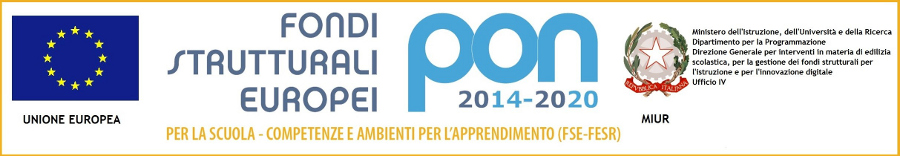 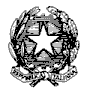 Ministero dell’Istruzione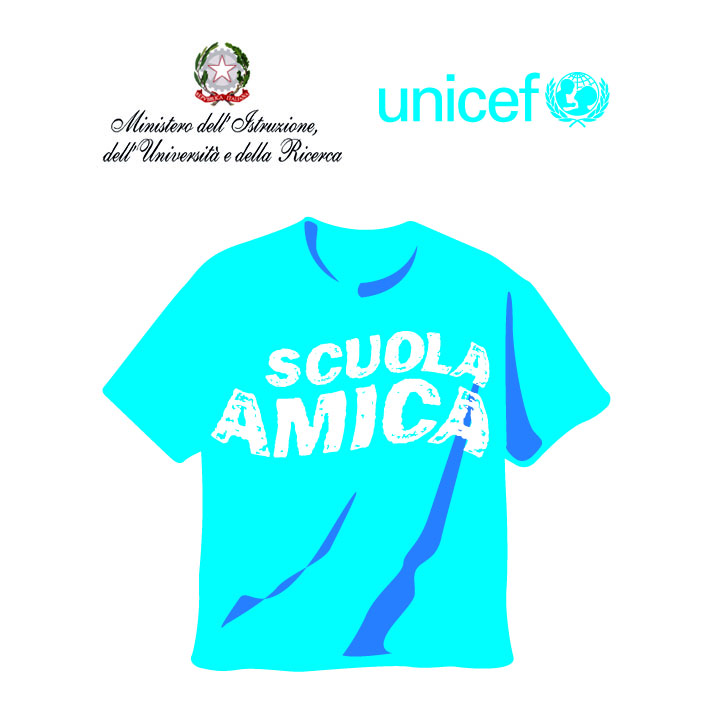 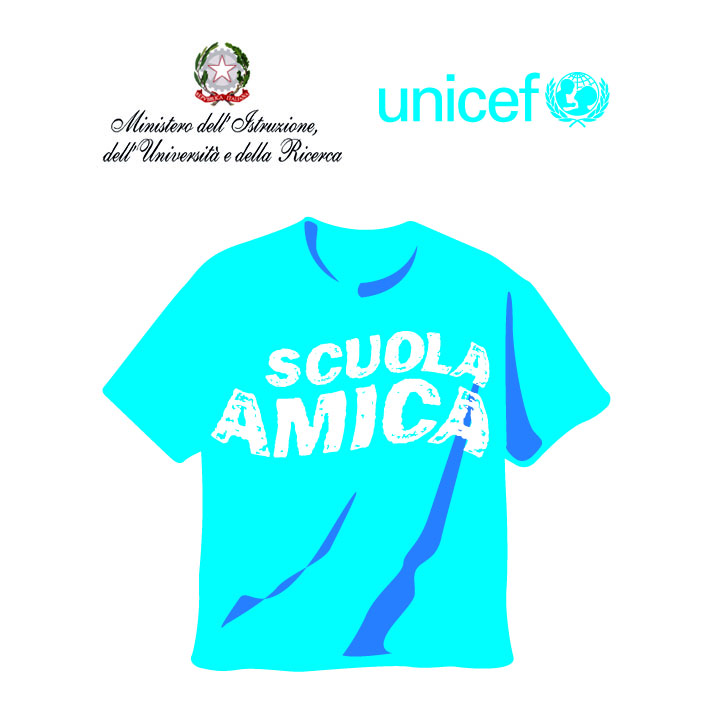 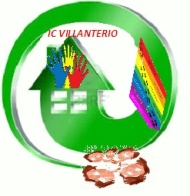 ISTITUTO COMPRENSIVO VIA NOVARIA - VILLANTERIO          Via Novaria, 3 - 27019 - VILLANTERIO (PV) - CF: 90007680185Tel. 0382/974008       E-mail Segreteria: pvic813007@istruzione.it -  PEC: pvic813007@pec.istruzione.it E-mail Dirigente Scolastico: dirigente@icvillanterio.edu.it ANNO SCOLASTICO 2020/21 COVID-19 MODELLO 2 - SEGNALAZIONE ASSENZE MASSIVE ALUNNIIl/la sottoscritto/a __________________________________In qualità di  docente/coordinatore della classe________, plesso di_____________, segnala che il giorno______________ si è riscontrato un numero elevato di assenze improvvise di alunni pari al_________ (indicare percentuale).   __________________________________ Luogo e data                                                                  IL DOCENTE 